APPLICATION FOR RESEARCH ALLOWANCE - 2017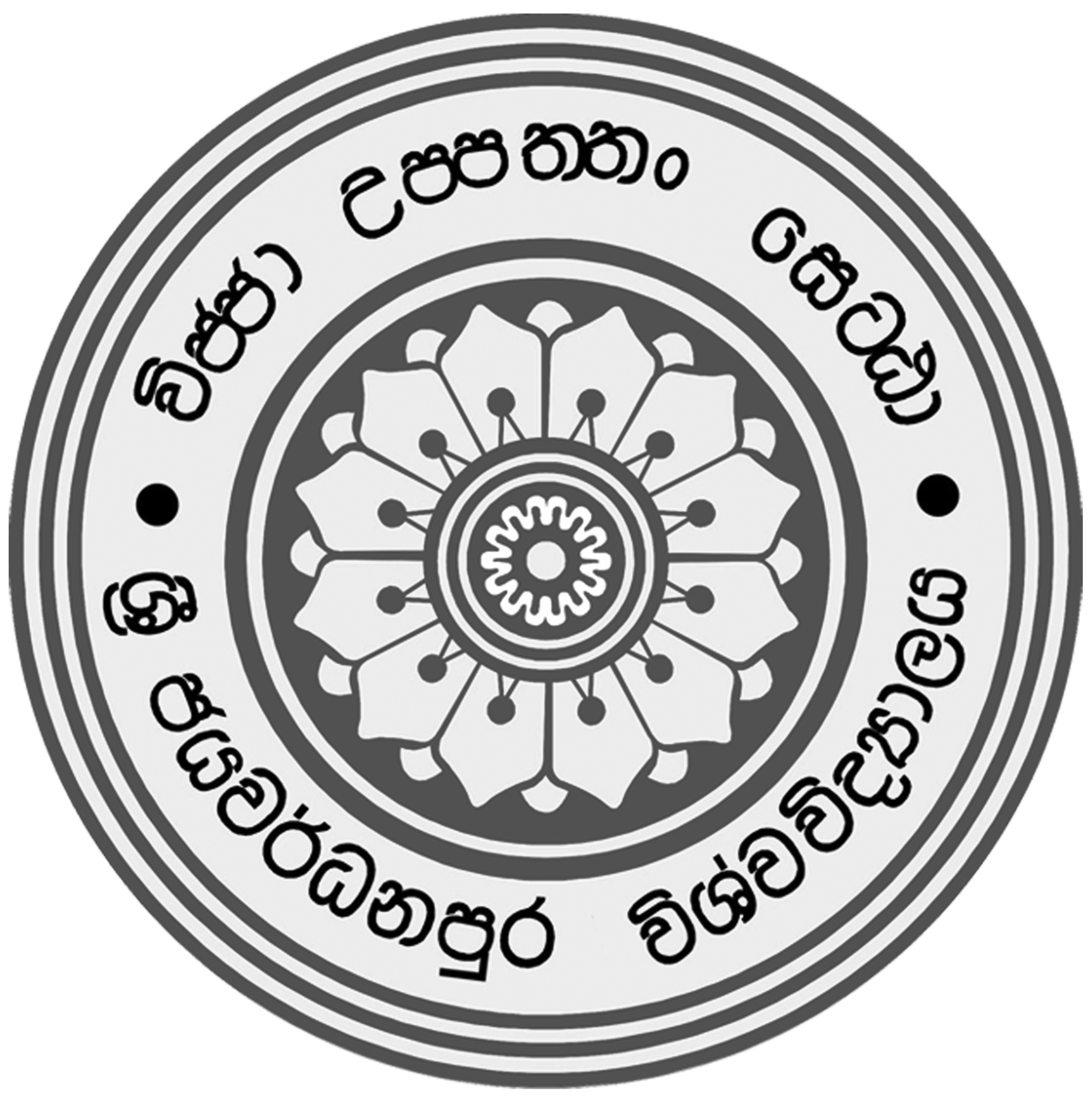 UNIVERSITY OF SRI JAYEWARDENEPURA(This application should reach to the Research Council,University of Sri Jayewardenepura on or before 10thDecember 2017.)Name:					........................................................................................................Designation: …………………………………………………………………………………………………………….......................................Department/Library: ………………………………………………………………………………………………………………………………………Faculty: ……………………………………………… Telephone: (Official)…………………………….. (Mobile)……………………………Mark (X) category/categories for which you are you applying for Research Allowance for the year 2017:(1)   Indexed Journal Publication				(4)Other scholarly work	Select the indexing service (Web of Science – ISI, Elsevier SCOPUS, Emerald Insight, Cabell’s International)(2)    Other Publication			(5) 		(5) Postgraduate Supervision/							      Postgraduate Studies(3)   Research Grants					(6)Research ProposalsTo be eligible for the research allowance for year 2017 provide evidence of the most relevant activity/activities mentioned in 1-6 above, which should be accepted to be published or published or to be performed or performed during 01.01.2017 to 31.12.2017. (Please fill relevant activity only and attached the evidence)Category one -Indexed Journal Publication (Web of Science – ISI, Elsevier SCOPUS, Emerald Insight,         Cabell’s International)Accepted Published           Date of Acceptance/ Publication: - …………………………………(If yes, you are entitled to claim the research allowance for three consecutive years)Category two-Other Publication/s (non–Indexed Journal publication/ symposium /conference/ technical session paper, abstract or poster)(2.1)     Accepted Published          Date of Acceptance/ Publication /Presentation: - …………………………………Category three - Research Grants (3.1) Have you received a research grant from an international organization/an approvedfunding body in Sri Lanka /University grant and commenced activity?Grant details: -……………………………………………………………………………………………………………………..		…………………………………………………………………………………………………………………....Funded by: -…………………………………………………………………………………………………………………….......Category four- Other scholarly work(4.1) Have you completed /produced/ published any of the following academic work during theYear 2016?(If any such publication is considered suitable by the Dean/Librarian and Vice-Chancellor and approved by the Research Council of the University of Sri Jayewardenepura, you will be eligible for the allowance from January 2017 to December 2017).Category   five   -  Postgraduate Supervision(5.1)Are you supervising or intending to supervise postgraduate students engaged in clinical or research work?(5.2)Are you registered for a postgraduate degree with a research component?	Category Six   -  Research Proposals/Research activities on leaveAre you on study leave or sabbatical leave and engaged in research work or any work as mentioned in 1 to 6, locally or abroad?Have you submitted a research proposal to obtain the research allowancein 2015?	Have you submitted a research proposal to obtain the research allowancein 2016? 	If yes Have you published the research findings based on your 2016 proposal?	                     (If you have published, please submit the publication with this application.)If you have not published as at 31.12.2016, please give your reasons for the continuation during the year 2016 and submit a brief progress report.(If the given reason is accepted by the Research Council you will be eligible to receive the allowance, from January 2017 to December 2017).Have you submitted a new research proposal for the Research Committee of the Faculty for the year 2017?	(If so please submit a copy of your proposal) 	(If any such proposal is considered suitable by the Dean/Librarian and Vice-Chancellor and approved by the Research Council of the University of Sri Jayewardenepura, you will be eligible for the allowance for 2017).I hereby certify that the details furnished above are accurate and true.…………………………………………………			…………………………………………………………..	        Date						Signature of ApplicantForwarded through the Head of the Department Department of……………………………………………………., Faculty of …………………………………………………….…………………………………………………			…………………………………………………………..	        Date					 Signature of Head of the DepartmentRecommendation of the Dean of the Faculty/Librarian/Faculty Research Committee………………………………………………………………………………………………………………………………………………………………………………………………………			…………………………………………………………..	        Date					Signature of Dean/Librarian Recommendation of the Vice Chancellor………………………………………………………………………………………………………………………………………………………………………………………………………			…………………………………………………………..	        Date					Signature of Vice ChancellorSubmitted to Research Council of the University of Sri Jayewardenepura.…………………………………DateApproved by the Research Council of the University of Sri Jayewardenepura.………………………………………………………………………………………………..Date					Signature of the Secretary                                                       				Research Council					University of Sri JayewardenepuraAcademic work Date of PublishediReview articleiiEditorialiiiCase reportivLetter to the editorvDebating documentviText bookviiResearch thesisviiiAny other creative work (Ex. Drama, Music etc.)